Directions: To access each of the Swivl videos copy and paste the link to your web browser.https://cloud.swivl.com/v/b74301f4d8e3d66de622ed7c959652db				Welcome/Inclusion – Your Journey Together 					Gold – Discussion and Guidance Health – R & H			https://cloud.swivl.com/v/7e8497023abc6723829a8b7654bc8370			 PAT Home Visiting Observation Tool – Training and Discussion			FOT										Summer data and Self-Assessment							https://cloud.swivl.com/v/469519193a73df0c5681141c790f0f78		Socialization/PAC Meeting Introduction						https://cloud.swivl.com/v/df85ac51101c03a8fc07c970b1fc0880Boundaries Training (First 30 minutes. IPad died)								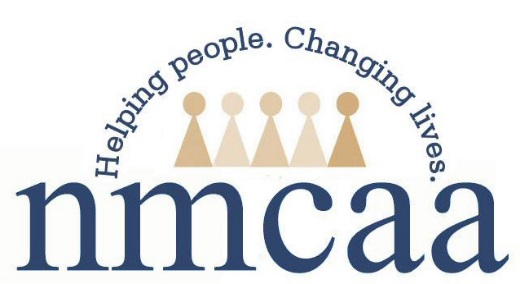 